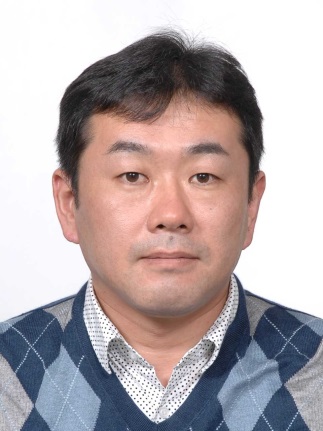 Publications:Keitaro Ushirogata et al., “A Turning Point of U.S. Defense Strategy” (転換期の米国国防戦略), Yomiuri Quarterly (読売クオータリー), Spring 2012, No.21.Keitaro Ushirogata et al., “Challenges for JMSDF after Post-Cold War Era”, JMSDF Staff College Review, Volume 4, Dec 2012.Keitato Ushirogata, “Departure Concept of Japan’s Amphibious Operation” (わが国の水陸両用作戦ビジョン), JMSDF Staff College HP, May 2013, http://www.mod.go.jp/msdf/navcol/SSG/topics-column/col-041.html Current PositionStaff, National Policy and Strategic Studies Office, Japan Maritime Self Defense Force(JMSDF) Command and Staff CollegeWorking Experience (principal)1997 Entering JMSDF1998 Overseas training cruise (North and South America)1998~ Assigned as junior operations officer etc. on several destroyers2003 Operations Staff, Training Squadron Headquarters2004 Navigator, Destroyer Mineyuki2007 Equipment Officer, Navigator (after commission), Aegis Destroyer Atago2011~ Current positionEducationBachelor of International Relations, National Defense Academy, Japan (1997)Master of Policy Studies, GRIPS, Japan (2014)LanguageJapanese (native), EnglishFamilyWife, one son (7 years old)(Information as of May16, 2014)